Előterjesztés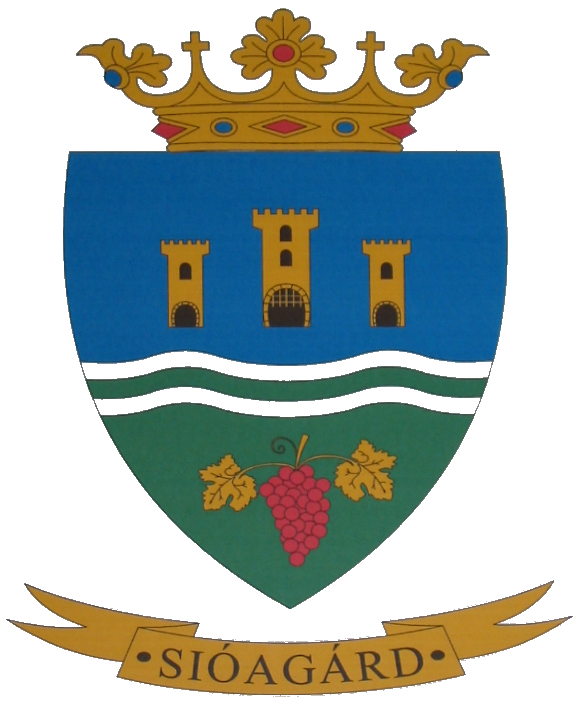 Sióagárd Község Önkormányzata Képviselő-testületének2015. április 23-án tartandó soron következő nyilvános ülésére 2. számú napirendi pontTárgy: Beszámoló a lejárt határidejű határozatok végrehajtásáról Előterjesztést készítette: Balogh Györgyi aljegyző, Marosi Istvánné adóigazgatási ügyintézőElőterjesztő: Kökény András István- a Pénzügyi és Ügyrendi Bizottság elnökeVéleményezésre megkapta: Pénzügyi és Ügyrendi BizottságTisztelt Képviselő- testület!A lejárt határidejű határozatokkal kapcsolatban az alábbi tájékoztatást adom:20/2015. (II. 12.) Beszámoló a lejárt határidejű határozatok végrehajtásáról, és a két ülés között történt eseményekre vonatkozott.21/2015. (II. 12.) Törvényességi felhívás megtárgyalása Sióagárd Község Önkormányzata 2/1991. (III.7.) rendeletére vonatkozott. A határozat megküldésre került a Tolna Megyei Kormányhivatal részére.22/2015. (II.12.) Törvényességi felhívás megtárgyalása Sióagárd Község Önkormányzata hulladékgazdálkodási közszolgáltatás tárgyában alkotott rendeletére vonatkozott. A határozat megküldésre került a Tolna Megyei Kormányhivatal részérére valamint a rendeletek megalkotásra kerültek.23/2015. (II. 12.) Intézményi térítési díjak módosítására vonatkozott.24/2015. (II. 12.) Első Magyar Önkormányzati Viziközmű és közszolgáltatási Társulás megszüntetésére vonatkozott. A határozat megküldésre került az Első Magyar Önkormányzati Viziközmű és Közszolgáltatási Társulás részére.25/2015. (II. 12.) Szekszárd és Környéke Központi Ügyeleti Társulás megszüntetésére vonatkozott. A határozat megküldésre került a Szekszárd és Környéke Központi Ügyeleti Társulás részére valamint a feladatalapú szerződés aláírásra került.26/2015. (II. 12.) Sióagárd Község önkormányzata a Duna-Sió menti Vízitársulatban való tagsági viszonyára vonatkozott. A határozat megküldésre került.27/2015. (II. 12.) Pénzmozgás nélküli tranzakcióra vonatkozott. A határozat megküldésre került a könyvelés valamint a civil szervezet részére.28/2015. (II. 12.) A Német Nemzetiségi Önkormányzat és Sióagárd Község Önkormányzatának Együttműködési megállapodása aláírásra került.29/2015. (II. 26.) 	Helyi önszerveződő közösségek pénzügyi támogatása odaítélésének módjáról szóló határozat megküldésre került.30/2015. (II.26.) A helyi civil szervezetek 2014. évi tevékenységéről szóló beszámoló elfogadásáról szóló határozat megküldésre került.31/2015. (III.26.) Lakástámogatási kérelemről szóló határozat megküldésre került.32/2015. (III.26.) Beszámoló a Művelődési ház 2014. évi II. féléves 
működéséről szóló határozat megküldésre került.33/2015. (III.26.) Éves közművelődési program megtárgyalása szóló határozat megküldésre került.34/2015. (III.26.) Egészségfejlesztési terv elfogadásáról szóló határozat megküldésre került.35/2015. (III.26.) 2014. évi közbeszerzési beszámoló elfogadásáról szól határozat megküldésre került és feltöltésre került a www.kozbeszerzes.hu adatbázisba.36/2015. (III.26.) 2015. évi közbeszerzési terv elfogadásáról szóló határozat megküldésre került és feltöltésre került a www.kozbeszerzes.hu adatbázisba.37/2015. (III.26.) RC Szekszárd Kórház projekt megállapodás aláírásra került.38/2015. (III.26.) Tervező végszámlájának teljesítéséről szóló határozat megküldésre került. A számla végösszege április hónapban kifizetésre került.39/2015. (III.26.)  Sióagárd Jövője Alapítvány egyedi támogatási 	kérelméről szóló határozat megküldésre került és a támogatás összeg átutalásra került.40/2015. (III.26.) Sióagárdi Hagyományőrző Egyesület egyedi támogatási kérelméről szóló határozat megküldésre került és a támogatás összeg átutalásra került.41/2015. (III.26.) Sióagárdi Sport Egyesület egyedi támogatási kérelméről szóló határozat megküldésre került és a támogatás összeg átutalásra került.42/2015. (III.26.) A civil szervezetek támogatásáról szóló határozat megküldésre került és a támogatás összeg átutalásra került.A 2015.04.09. napján tartott rendkívüli ülés jegyzőkönyve feldolgozás alatt áll, emiatt arról szóbeli tájékoztatást tudunk adni.Szükséges többség: egyszerű többségHatározati javaslat:Sióagárd Község Önkormányzata Képviselő-testülete a polgármester lejárt határidejű határozatokról, valamint a két ülés között történt eseményekről szóló beszámolóját további feladat-meghatározás nélkül elfogadja.Felelős: Gerő Attila polgármesterHatáridő: azonnal.       Sióagárd, 2015. április 16.									Gerő Attila							         	            polgármester